Revideret - juli 2023.	Mobil- oq Computer PolitikPå Stadil-Vedersø Friskole anerkender vi samfundets og ungdomskulturens brug af og tilgang til elektroniske hjælpemidler. Denne mangfoldiggørelse er støt voksende, og STVF anser det for en vigtig kompetence at kunne forstå og udnytte de mange forskellige muligheder, som findes til undervisningsbrug.Politikken er udarbejdet med udgangspunkt i "medbring dit eget device".Med "device" menes computer og tablet i forskellige format.Det er med denne politik et ønsket mål at sætte fokus på IT i undervisningen samt at øge den enkelte elevs kompetencer i brug af elektroniske hjælpemidler.Fra 2. klasse og opefter sætter skolen krav om, at eleven skal have sit eget device med. Ens device skal være med i skoletasken hver dag eller opbevares på skolen.Fra 4. klasse og opefter sætter skolen krav om, at eleven skal have en bærbar computer med, da kravene til tekstbehandling m.m. Øges. Den skal ligeledes være med i skole hver dag eller opbevares på skolen.Skolen og lærerne forpligter sig på at lære eleverne at bruge deres device til undervisningsbrug samt at gøre dem til gode office-brugere. Det er forældrenes ansvar at lære deres barn de basale IT-kompetencer (som at tænde/slukke, åbne et program osv.)Til undervisningen forventes det at eleverne medbringer hørerbøffer, der kan kobles op på computeren. Oplader medbringes altid. Skolens IT reglerComputere eller tablets:Skolen har visse krav om programmer til brug i undervisningen.Alle elever modtager et brugernavn og en kode til UniLogin, som benyttes til login på skolens portaler, tjenester og administrationssystem VIGGOKravet er, at eleven husker eget brugernavn og kode.Fra 2. klasse og opefter tilbydes alle elever Office 365, som vil være basisprogrammet for tekstbehandlingen i friskolen.Kravet er, at eleven husker eget brugernavn og kode.Fra 5. klasse og opefter benyttes følgende gratisprogram i undervisningen.Geogebra - downloades på elevens computer.Regler for devicesEleverne må på skolen bruge deres device frit med lovlige tjenester og programmer før kl. 8.10 og efter endt skoledag, mens de venter på bl.a. skolestart eller bussen. (Samfundets regler gælder)Elevernes device skal ikke bruges til f.eks. chat, Facebook, YouTube mv. i undervisningstiden. Elevernes devices skal ikke bruges til ulovlig download eller ulovlige streaming-tjenester. Her gælder samfundets regler for hvad der ulovligt. Hvis overstående retningslinjer ikke overholdes: Læreren kan konfiskere et device, hvis overstående retningslinjer brydes:  Herefter kontaktes forældre og der aftales om eleven skal have sit devise tilbage ved skoledagens afslutning. Mobiltelefoner:Mobiltelefoner må medbringes i skolen, men må som udgangspunkt ikke benyttes i undervisningstiden.Det er på alle tidspunkter af skoledagen forbudt at fotografere, videofilme, optage lyd, telefonere eller foretage videoopkald, medmindre lærer er orienteret og indforstået.Mobiltelefoner og smartphones placeres før undervisningsstart i klassens mobilholder, i lærerens mobilkasse eller i egen skoletaske.Mobilen skal være slukket eller på lydløs.Mobil-politik                    Stadil Vedersø Friskole	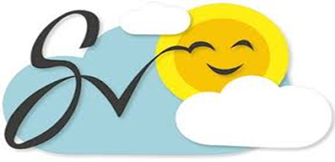 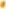 Mobiltelefoner må medbringes i skolen. Mobiltelefonen må som udgangspunkt ikke benyttes i undervisningen medmindre der er anden aftale med underviseren. Mobiltelefoner placeres inden skolestart i mobilkassen eller mobilholder.Mobil skal være slukket eller på flytilstand.Mobiltelefoner er ikke tilladt i frikvartererne.Det er forbudt at fotografere, filme, optage lyd, ringe eller facetime i skoletiden.Skoledagen er slut når der er godkendt tjanser. Herefter kan mobilen tages med hjem. Hvis en elev ikke kan følge retningslinjerne:Mobiltelefonen inddrages resten af dagen – Opbevares på skolelederens kontor. Forældrene kontaktes og der aftales om telefonen beholdes x antal dage eller der er anden konsekvens. 